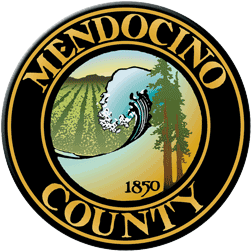 COVID19 Business Specific Health & Safety Form TRANSIENT LODGINGNOTE: In order to self-certify compliance at www.mendocinocountybusiness.org, you must read and implement the County of Mendocino-specific guidelines for Transient Lodging, including short-term vacation rentals, issued in the June 12, 2020 Public Health Order. In order to fill out this form and create a health and safety plan for your business, refer to the State of California Guidelines for Transient Lodging, the County of Mendocino Public Health Order dated June 19, 2020 and the County of Mendocino Facial Coverings Order dated June 19, 2020. A health and safety plan is required to operate.Describe the type of signage you will have and locations.  – We are a free-standing house on an acre of land on Ward Ave. We inform our guests of the rules both via written messages and verbally prior to their arrival.  Describe the PPE you will provide to your employees and guests. -- We provide disposable mask to our guests. Describe your plans for training employees and temporary workers on the use of PPE; disinfection; sanitation and other cleaning techniques. -- My wife and I operate and clean the rental. We don’t have any employees.  We use masks and gloves when cleaning, and a HEPA filter vacuum. We mandate a minimum of 48 hours between guests.Describe your plans for protecting your employees' health. -- We don’t have any employeesDescribe your plans for protecting the health of guests. -- Thorough cleaning and disinfecting of the house between guests. 48 hours between guests.Describe how you will prevent crowds gathering at your facility. -- We have always stated to our guest that we don’t allow parties or gatherings at our house. I live a short distance from the rental and drive by to check on the property. Describe how your will enforce physical distancing at your facility. -- Not necessary, as we provide a house and are renting to a single family unit. We have cancelled unrelated groups from staying. Describe the payment methods you will use (contactless is preferred). -- All payments are wire transfers handled by Airbnb.Provide the name, phone number and email address (optional) of the person or persons you have designated as the COVID19 contacts for your property. In your response, state whether they are on-site or available within one hour of a call. -- Raymond Houghton 510-586-8991 alternative number 510-909-6704Reservations are required. What are your methods for taking reservations and appointments? All reservations are handled through AirbnbDescribe the limit on the number of guests permitted in each room, unit, or vacation rental (regardless of size). -- We allow 6 guests maximum. All must be in the same family unit.Describe the occupancy limitations for your hotel or vacation rental. 6 people from the same family unitHow many hours are necessary between separate room or unit occupancies on your property? 48 hours minimumDescribe the signed agreement you have with guests regarding compliance with County of Mendocino Public Health Orders. -- We inform out guests of local regulations, we don’t have anything for them to sign. In the event your facility has a guest who contracts Covid-19, what are your plans for quarantine and isolation? We don’t have a plan for that. We only have this one vacation rental. -- We have only three more bookings before we shut it down. One is for 3 weeks, one for 5 weeks, and the last is for 1 week. If your property has a sauna, hot tub or steam room, is it operational? -- Yes, we do. We have a hot tub and a sauna. Seeing as we only rent to family units, I thought it would be okay to keep them available to our guests if they like. We plan to drain and refill the hot tub between guests. Your Business Specific Health & Safety Plan will become public record.